PAPER WORLD MUSIC“MUREH ANAK ”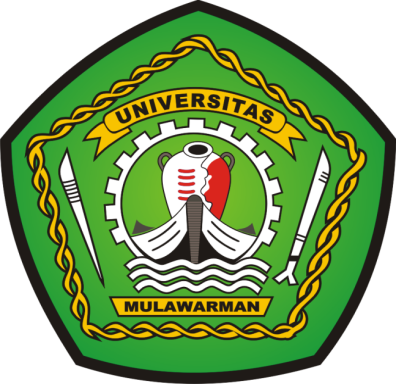 Dosen Pengampu:
Zamrud Whidas Pratama, S.Pd., M.Sn. Disusun Oleh :Andreas Nopa 			(1814035021)PROGRAM STUDI ETNOMUSIKOLOGIFAKULTAS ILMU BUDAYAUNIVERSITAS MULAWARMAN20201. Pendahuluan	Kutai Barat adalah salah satu kabupaten yang terletak di provinsi Kalimantan Timur, yang dimana penduduknya di dominasi oleh suku Dayak Benuaq, Dayak Tonyooi, Dayak Bahau, Dayak Kenyah, Dayak Aoheng dan Melayu. Setiap etnis tersebut memiliki kekayaan budayanya masing-masing yang unik dan menarik. Ada berupa tarian, kebiasaan, makanan, ilmu pengetahuan, musik dan lain-lain. Kebudayaan tersebut melekat erat dengan setiap etnis tersebut, sehingga dapat menjadi ciri khas dari setiap suku itu sendiri.	Dari setiap kebudayaan tersebut pasti memiliki musik atau suara-suara yang melambangkan atau berkaitan dengan perilaku masyarakat terebut. Seperti yang dikatakan oleh Allan P. Merriam, musik adalah suatu lambang dari hal-hal yang berkaitan dengan ide dan perilaku masyarakat. Dalam hal ini musik atau suara-suara yang ada di dalam suatu kebudayaan tersbut dapat memiliki fungsi sebagai media pengajaran norma-norma sosial kepada masyarakatnya. Salah satunya yaitu Mureh Anak yang berasal dari suku adat Dayak Benuaq di Kutai Barat.	Mureh Anak ini adalah lagu pengantar tidur yang dinyanyikan oleh masyarakat suku Dayak Benuq yang ada di Kutai Barat, terkhususnya di kampung Perigiq Kecamatan Jempang. Mureh Anak ini dinyanyikan oleh ibu yang akan menidurkan anaknya. Isi dari Mureh Anak ini adalah berupa nasehat-nasehat, doa-doa, dan pengharapan yang baik untuk si anak.2. PembahasanA. Berikut adalah lirik dari Mureh Anak Bue-bue wang bue…				Turi-turi wang turi…				Turi lingo turi jenaaq…			Bue-Bue wang Bue…				Ntang wang sungkai solaiNtang wang siwo upoSungkai solai nyang tokaiSiwo upo nyang oloNtang rebooq tempuro bawoNtang rempaq benuang dataiNtang puti muncaq lomuuq munyuukng		Ayar munte mua neteAyar lisaat mua jadiKelend bengkuduq mua tenuqKelend jelap batuq nyalir loyuqKelend jelap batuq nyalir liakngNtang jelap memorenginNtang lempuukng memolimaiJemerowe olaakng sungeLampuukng limai loyuund takaiBelend menelimo bujoq uwooqBelend menyempitai potaand bongaiBeau jureh baso poriikngBeau bikat balo erai Owai juhu beau rukuPasaakng nyengkur beau tingkurUnuq bokaakng juus juneOngan wangMalas budi umaaq muaMalas budi ineeq jantaaqNtang masi danum lioNtang tempaq boyas buraNaan tarukng kintau ulundNaan okoi kintau uludnNtang mpeq sawiq sorookng pasakngJadiq sookng upo palundukng nyer oJadiq bawe pure palundukng uweJadiq sookng panarukng mantiqJadiq bawe panarukng dayakngNtang meremaakng nagaaq nepoqMook mpeq jolookng mooqSamikng luraakng panjaakng akaatLamaat mpeq baso lamaatNtang tuhaq mpeq bolupm olaqTiaq mpeq bolupm terekngB. Lirik transkripsi ke bahasa IndonesiaAyun-ayun anakku sayang ayunTidur-tidur anakku sayang tidur Tidur pulas tidur nyenyakAyun-ayun anakku sayang ayunSungguh anakku sayang sehat kuatSungguh anakku sayang sehat segar gagahGagah tampan iring jamanSehat kuat iring doaSupaya tumbuh kembang sehat dan kuatHidupmu dijaga dipeliharaMembawa baik bagi orang di sekitarmuKehadiraanmu membagi kasih sayang tak hentiMengalami kedamaian dan bahagiaWalau musim silih bergantiAnakku sayang tetap sehat dan kuatTidak terganggu sehatmu terjagaSampai kapanpun selalu di doaDikalau kau dewasa anakku sayangBanyak pengalaman kau rasakanMenempa hidup kuat berjuangBiar ditengah ombak pencobaanTetap berusaha untuk bertahan Akhirnya mampuTernyata bisa berlaluHidup ini pasti temuiCerita pasang surut kehidupanDari mimpi hingga kenyataanDikala kau dewasa anakku sayangKelak kau balas budi ayah membimbing didikKelak kau balas bunda kasih sayangnyaKau berguna bagi keluargaSaluran berkat bagi sesamaUsaha lancar cita tercapaiTetap semangat tanpa lalaiJika nanti kau jadi pejabatOrang tua wajib kau ingatSanak saudara selalu kau ingatPerilaku santun menambah berkatHidupmu selamat sepanjang jamanDikala tua selalu sehatUsia lanjut masih cemerlangUsia muda pembawa rahmat3. Kesimpulan	Mureh Anak adalah salah satu lagu pengantar tidur yang berasal dari suku adat Dayak Benuaq yang ada di Kutai Barat, Kalimantan Timur, tepatnya di Kampung Perigiq Kecamatan Jempang. Mureh Anak ini berisi tentang harapan-harapan, doa-doa, nasihat-nasihat yang disampaikan oleh ibu kepada anaknya. Isi dari Mureh Anak ini terkandung pengharapan yang besar dari orang tua akan anaknya, yang pastinya segala hal-hal yang baik dan akan di terima oleh anaknya tersebut.